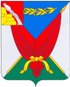 
Российская ФедерацияКОНТРОЛЬНО-СЧЕТНАЯ КОМИССИЯ ВЕРХНЕМАМОНСКОГО МУНИЦИПАЛЬНОГО РАЙОНА ВОРОНЕЖСКОЙ ОБЛАСТИпл. Ленина, д.1, с. Верхний Мамон, Воронежской области, 396460Тел.:(47355) 5-63-15, E-mail: NKrotova@govvrn.ru Отчет о деятельности Контрольно-счётной комиссии Верхнемамонского муниципального района за 2021 годОтчет о деятельности Контрольно-счётной комиссии Верхнемамонского муниципального района за 2021 год подготовлен в соответствии с требованиями ч. 1 ст. 19 Федерального закона от 07.02.2011 года № 6 ФЗ «Об общих принципах организации и деятельности контрольно-счётных органов субъектов Российской Федерации и муниципальных образований» (далее - Федеральный закон № 6 ФЗ), Положения о Контрольно-счётной комиссии Верхнемамонского муниципального района, Стандарта «Подготовка годового отчета о деятельности».В рамках задач, определенных законодательством, Контрольно-счетная комиссия обладает организационной и функциональной независимостью и осуществляет свою деятельность самостоятельно, руководствуясь Конституцией Российской Федерации, федеральными законами и иными нормативными правовыми актами Российской Федерации, Законами и иными нормативными правовыми актами Воронежской области, Уставом муниципального района, а также стандартами внешнего муниципального финансового контроля.1 июля 2021 года Президент РФ подписал изменения в федеральный закон 6-ФЗ «Об общих принципах организации и деятельности контрольно-счетных органов субъектов Российской Федерации и муниципальных образований». 
         Внесенные изменения в закон - это новая веха в работе всей системы внешнего финансового контроля, включая муниципальный уровень.В связи с эти, Советом народных депутатов Верхнемамонского муниципального района 29 сентября 2021 года были приняты соответствующие Решения:- О создании Контрольно-счетной комиссии Верхнемамонского муниципального района с правами юридического лица;- О назначении на должность председателя Контрольно-счетной комиссии и отнесение данной должности к муниципальным должностям Верхнемамонского муниципального района;- Об утверждении структуры и штатной численности Контрольно-счетной комиссии Верхнемамонского муниципального района и другие нормативно правовые акты представительного органа, касающиеся деятельности Контрольно-счетного органа Верхнемамонского муниципального района.Таким образом, Контрольно-счетная комиссия осуществляет свою деятельность на основе  установленных Федеральным законом № 6-ФЗ принципов законности, объективности, эффективности, независимости открытости и гласности, а также является полноправным участником бюджетного процесса в районе, наделенным полномочиями по контролю за эффективным использованием средств бюджета района и муниципальной собственности.В 2021 году, как и в предыдущие годы, деятельность Контрольно-счетной комиссии муниципального района была направлена на обеспечение и дальнейшее развитие системы внешнего муниципального финансового контроля за формированием и исполнением бюджета муниципального района.Проведение контрольных и экспертно-аналитических мероприятий, подготовка на основе их результатов предложений по устранению выявленных нарушений, совершенствованию бюджетного процесса и системы управления муниципальной собственностью являются основными направлениями работы Контрольно-счетной комиссии.Деятельность Контрольно-счетной комиссии в 2021 году осуществлялась в соответствии с планом проверочных и экспертно-аналитических мероприятий на год, одной из основных составляющих которого являлись  контрольные мероприятия, направленные на обеспечение всестороннего системного контроля за исполнением бюджета района, с учетом  всех видов и направлений деятельности КСК, а также  переданных полномочий по осуществлению внешнего муниципального финансового контроля сельских поселений района.  Все мероприятия, предусмотренные планом работы на 2021 год выполнены в полном объёме.Комплекс контрольных и экспертно-аналитических мероприятий, осуществляемых в рамках предварительного, текущего и последующего контроля, составляет единую систему контроля за формированием и исполнением бюджета муниципального района.На стадии предварительного контроля в отчетном году осуществлялась экспертиза проектов бюджета муниципального района и бюджетов поселений на 2022 год, в соответствии с заключенными Соглашениями о передаче части полномочий КСК по осуществлению муниципального финансового контроля. Для поселений законодательством предусмотрена возможность передачи части полномочий по финансовому контролю контрольно-счетному органу муниципального района.На стадии текущего контроля проводился ежеквартальный мониторинг исполнения бюджета района за 2021 год.На стадии последующего контроля проведены проверки годовых отчетов об исполнении районного бюджета и бюджетов поселений за 2020 год, а также контрольные мероприятия по вопросам использования бюджетных средств и поступления средств в бюджет муниципального района от управления и распоряжения собственностью района.Муниципальный контроль обеспечивает предоставление обществу объективной и достоверной информации об использовании муниципальных ресурсов, повышает ответственность органов местного самоуправления за законностью и эффективностью управления бюджетными средствами и имуществом на муниципальном уровне.Основные итоги и особенности деятельности Контрольно-счетной комиссии в 2021 годуВ 2021 году Контрольно-счетной комиссией осуществлен весь комплекс экспертно-аналитической и контрольной работы, предусмотренный годовым планом. В ходе выполнения плана в отчетном периоде КСК проведено 115 мероприятий, в том числе 9 контрольных и 106 экспертно-аналитических.Объем проверенных средств составил 668125,7 тыс. рублей, в том числе: в ходе проведения внешней проверки отчетов об исполнении районного бюджета и бюджетов поселений – 618370,2 тыс. рублей, в ходе проведения контрольных мероприятий – 49755,5 тыс. рублей.Выявлено 413 нарушений и недостатков при проведении контрольных и экспертно-аналитических мероприятий  на общую сумму 27824,9 тыс. рублей, из которых 5 фактов нецелевого использование бюджетных средств на сумму 506,1 тыс. рублей. Остальные нарушения связаны с несоблюдением требований законодательства по ведению бухгалтерского учета. Имелись факты непредставления или представления с нарушением сроков бюджетной отчетности, либо представление заведомо недостоверной бюджетной отчетности,  нарушения порядка составления, утверждения и ведения бюджетной сметы казенного учреждения, нарушения порядка применения бюджетной классификации, переплаты работникам учреждений, нарушение порядка работы с денежной наличностью и порядка ведения кассовых операций, а также нарушения в сфере закупок товаров, работ, услуг для обеспечения государственных и муниципальных нужд. В 2021 году, как и в 2020, учет нарушений осуществлялся на основе классификатора, рекомендованного коллегией Счетной палаты РФ, с учетом внесенных в него корректировок и дополнений, учитывающих специфику проверок контрольно-счетной комиссии. Показатели проведённых контрольных мероприятий в 2020 году В отчетном году Контрольно-счетной комиссией проведено 9 контрольных мероприятий, в ходе проведения которых было охвачено 9 объектов, в каждом из которых выявлены нарушения и недостатки.По результатам контрольных мероприятий выявлено 232 нарушения на общую сумму 27824,9 тыс. рублей, систематизированных в соответствии с Классификатором нарушений, выявляемых в ходе внешнего государственного аудита (контроля), в том числе:Результаты внешнего муниципального финансового контроля свидетельствуют о том, что наибольшее количество нарушений в 2021 году выявлено при  ведении регистров бухгалтерского учета – 67 нарушений. Наибольший суммарный объем нарушений в 2021 году выявлен в вопросах порядка составления, утверждения и ведения бюджетной сметы казенного учреждения. Сумма выявленных нарушений составила 16074,4 тыс.рублей или 57,7% от общей суммы выявленных нарушений.    По каждому контрольному мероприятию были  подготовлены  Акты  проверок, в которых указаны выводы и предложения по устранению нарушений.     Для принятия конкретных мер по устранению выявленных нарушений и недостатков руководителям проверенных учреждений было направлено 4 представления.      Согласно представленным руководителями учреждений информационным письмам значительная часть выявленных нарушений действующего законодательства устранена. К дисциплинарной ответственности привлечено 1 должностное лицо (объявлены замечания).     В отчетном периоде оказывалась консультативная и информационная помощь органам местного самоуправления муниципального района и сельским поселениям в обоснованности расходования бюджетных средств и использования муниципального имущества.     По результатам контрольных мероприятий проведены встречи с главами сельских поселений и главными бухгалтерами. Контрольно-счетной комиссией даны рекомендации по проведению мероприятий, направленных на недопущение подобных нарушений в дальнейшей деятельности учреждений, а также установлен контроль за исполнением мероприятий, изложенных в представлениях.  Экспертно-аналитическая деятельность.В рамках осуществления экспертно-аналитических мероприятий для Контрольно-счетной комиссии приоритетными являются вопросы формирования и исполнения бюджетов, подготовка заключений на проекты бюджетов на очередной финансовый год и на плановый период, а также внесении изменений в муниципальные программы.За 2021 год Контрольно-счетной комиссией проведено 106 экспертноаналитических мероприятий, по результатам которых подготовлены соответствующие Заключения.Внешняя проверка годовой бюджетной отчетности главных администраторов бюджетных средств муниципального района и сельских  поселений за 2020 годОдним из важнейших контрольных мероприятий в 2021 году являлось проведение внешней проверки годового отчета об исполнении бюджета Верхнемамонского муниципального района за 2020 год, включающая проверку бюджетной отчетности главных распорядителей бюджетных средств, главных администраторов доходов бюджета, главных администраторов источников финансирования дефицита бюджета, а также проведена внешняя проверка годовых отчетов об исполнении бюджета сельских поселений, входящих в состав Верхнемамонского муниципального района. Было подготовлено 11 заключений на проведение экспертизы годового отчета об исполнении районного бюджета и бюджетов сельских поселений за 2020 год.В результате внешней проверки годового отчета районного бюджета,  выявлены 5 нарушений на общую сумму 506,1 тыс. рублей, допущено нецелевое использование бюджетных средств  резервного фонда администрации Верхнемамонского муниципального района.По итогам проведенной внешней проверки у всех проверенных были выявлены отдельные факты неполноты, непрозрачности форм бюджетной отчетности, а также иные нарушения и недостатки, которые не повлияли на достоверность бюджетной отчетности в целом.В заключениях по итогам экспертиз проектов решений «Об исполнении бюджета Верхнемамонского муниципального района за 2020 год» и об исполнении бюджетов сельских поселений, подтверждено соответствие проектов решений требованиям законодательства Российской Федерации и нормативным правовым актам Верхнемамонского муниципального района, данным годовых отчетов об исполнении бюджета за 2020 год,  приведены результаты анализа основных показателей, характеризующих исполнение бюджета, и отдельных вопросов, способных повлиять на исполнение бюджета, связанных с реализацией муниципальных программ. Мониторинг исполнения районного бюджета и бюджетов сельских поселений за 1 квартал, 1 полугодие и 9 месяцев 2021 года.В отчетном периоде Контрольно-счетной комиссией осуществлялся мониторинг исполнения районного бюджета и бюджетов сельских поселений за 1 квартал, 1 полугодие и 9 месяцев 2021 года, в ходе которого проводился анализ исполнения основных показателей исполнения районного бюджета и  бюджетов сельских поселений за 1 квартал, 1 полугодие и 9 месяцев 2021 года (по доходам,  расходам и источникам дефицита бюджета), выявлялись факторы, влияющие на уровень их исполнения.Подготовлено 22 заключения на проведение экспертизы исполнения районного бюджета и бюджетов сельских поселений за 1 квартал, 1 полугодие и 9 месяцев 2021 года.Мониторинг исполнения и контроль за организацией исполнения районного бюджета и бюджетов сельских поселений проводился Контрольно-счетной комиссией на основании данных бюджетной отчетности финансового отдела администрации Верхнемамонского муниципального района и администраций сельских поселений. В ходе проведения мониторинга основное внимание было уделено соблюдению требований бюджетного законодательства при исполнении бюджета, результативности использования бюджетных средств в ходе реализации муниципальных программ, а также полноте отражения в отчетности принятых обязательств.Также следует отметить, что 6 сельских поселений, в нарушение порядка организации бюджетного процесса, а также, в нарушение соглашения о передаче полномочий контрольно-счётного органа сельского поселения по осуществлению внешнего муниципального финансового контроля, не представляли документы  в Контрольно-счетную комиссию, необходимые для проведения экспертно - аналитических мероприятий по мониторингу квартального исполнения бюджета.Экспертиза проектов постановлений органов местного самоуправления Верхнемамонского муниципального района по внесению изменений в муниципальные программы.Реализуя полномочия по проведению финансово-экономической экспертизы проектов муниципальных правовых актов администрации  района и администраций сельских поселений Верхнемамонского муниципального района на внесение изменений в муниципальные программы, Контрольно-счетной комиссией Верхнемамонского муниципального района в 2021 году подготовлено 62 заключения на проекты муниципальных правовых актов. В ходе мониторинга реализации муниципальных программ Верхнемамонского муниципального района и сельских поселений было  выявлено 181 нарушение. Незначительные нарушения и недостатки устранялись в рабочем порядке без направления отрицательного заключения.При проведении экспертиз проектов муниципальных правовых актов были выявлены нарушения:- в части нарушении порядка принятия решений о разработке муниципальных программ, их формирования и оценки их планируемой эффективности;- показатели объема финансирования мероприятий программ не приведены в соответствие с решениями о бюджете;        -  в части несвоевременного внесения изменений в паспорта программ;  - не размещение проектов МПА на официальных сайтах органов местного самоуправления.Ответственными исполнителями муниципальных программ  замечания и предложения Контрольно-счетной комиссией были учтены, были сделаны соответствующие корректировки, проекты муниципальных программ доработаны и утверждены в установленном порядке.Необходимо отметить, что всеми сельскими поселениями не на должном уровне организована работа по внесению изменений в муниципальные программы. Согласно статье 179 Бюджетного кодекса РФ объём бюджетных ассигнований на финансовое обеспечение реализации муниципальных программ утверждается решением о бюджете. При этом, муниципальные программы подлежат приведению в соответствие с решением о бюджете в течение трёх месяцев со дня вступления его в силу. Также, несмотря на то, что в Решение СНД о районном  бюджете на 2021 год вносились изменения семь раз, в нарушение п. 2 ст. 179 Бюджетного Кодекса РФ, муниципальные  программы не приводились в соответствие с Решением о бюджете в течение всего года, такие как:1.«Защита населения и территории от чрезвычайных ситуаций, обеспечение безопасности людей на водных объектах» (ответственный исполнитель - отдел по делам ГО и ЧС администрации Верхнемамонского муниципального района);2.«Охрана окружающей среды» (ответственный исполнитель- Администрация Верхнемамонского муниципального района Воронежской области);3.«Развитие сельского хозяйства и инфраструктуры агропродовольственного рынка» (ответственный исполнитель - МКУ «Отдел аграрной политики и земельных отношений Верхнемамонского муниципального района Воронежской области»);4.«Управление муниципальным имуществом Верхнемамонского муниципального района» (Ответственный исполнитель - Отдел по управлению муниципальным имуществом администрации Верхнемамонского муниципального района);5.«Профилактика правонарушений, терроризма, экстремизма, комплексные меры противодействия злоупотреблению наркотиками и их незаконному обороту на территории Верхнемамонского муниципального района» (ответственный исполнитель- Администрация Верхнемамонского муниципального района Воронежской области). Экспертиза  проектов  решений о бюджетах муниципальных образований на 2022 год и плановый период 2023 и 2024 годов.В рамках предварительного контроля за формированием бюджета,  Контрольно-счетной комиссией было подготовлено 11 заключений на проекты Решений Советов народных депутатов о районном бюджете и бюджетах сельских поселений на 2022 год и плановый период 2023 и 2024 годов.В ходе проведения экспертизы осуществлялась проверка соответствия проектов решений  бюджетному законодательству РФ, Положениям о бюджетном процессе, а также анализ объективности планирования доходов и расходов районного бюджета и бюджетов сельских поселений.     По результатам проведенной экспертизы было отмечено, что доходы, предусмотренные проектом Решения о районном бюджете, не в полной мере согласуются с доходами, отраженными  в прогнозе социально-экономического развития Верхнемамонского муниципального района, что является нарушением статьи 174.1 БК РФ и статьи 39 Положения о бюджетном процессе.             Проведенная экспертиза проектов решений о бюджетах и анализ текстовых частей проектов решений о бюджетах показали, что проекты Решений о бюджетах разработаны в соответствии с действующим законодательством и могут быть рассмотрены Советами народных депутатов сельских поселений и Советом народных депутатов Верхнемамонского муниципального района.Взаимодействие с контрольно-счетными и иными органамиВ 2021 году продолжилось участие Контрольно-счетной комиссии в работе Совета контрольно-счетных органов Воронежской области (далее - Совет КСО). Целью Совета является повышение качества контрольной и экспертно-аналитической деятельности, эффективности внешнего государственного и муниципального финансового контроля на территории Воронежской области.Председатель Контрольно-счетной комиссии приняла участие в совещаниях и обучающих семинарах, проводимых Советом КСО, в том числе и в режиме видеоконференции.В отчетном периоде осуществлялось тесное и конструктивное взаимодействие Контрольно-счетной комиссии с Советом народных депутатов Верхнемамонского муниципального района. На заседаниях Совета народных депутатов рассматривались заключения Контрольно-счетной комиссии по проекту бюджета на следующий год, по отчету об исполнении районного бюджета за отчетный период, а также ежегодный отчет о работе Контрольно-счетной комиссии.В соответствии с заключенным соглашением, в рабочем порядке осуществлялось взаимодействие с органом внутреннего финансового контроля администрации Верхнемамонского муниципального района.Информационная деятельностьОбеспечение доступа граждан и организаций к информации о деятельность  Контрольно-счетной комиссии Верхнемамонского муниципального района осуществляется в соответствии с Федеральным законом от 07.02.2011 года № 6-ФЗ «Об общих принципах организации деятельности контрольно-счетных органов субъектов РФ и муниципальных образований» и Федеральным законом от 09.02.2009 № 8-ФЗ «Об обеспечении доступа к информации о деятельности государственных органов и органов местного самоуправления».Принцип гласности реализуется  Контрольно-счетной комиссией путем размещения информации о результатах своей деятельности  на официальном сайте администрации Верхнемамонского муниципального района в разделе «Контрольно-счетная комиссия». В данном информационном ресурсе регулярно размещается информация о проведенных контрольных и экспертно-аналитических мероприятиях, выявленные при их проведении нарушениях, нормативные акты, отчеты о деятельности Контрольно-счетной комиссии, планы работ, нормативная база и другие сведения.Ежегодно Контрольно-счетной комиссией предоставляется информация об итогах деятельности по установленным формам отчетности в Контрольно-счетную палату Воронежской  области.Основные  задачи на 2022 годВ  2022 году  деятельность Контрольно-счетной комиссии будет направлена на реализацию полномочий, законодательно определенных для органа внешнего муниципального финансового контроля Бюджетным кодексом РФ, Федеральным законом № 6-ФЗ и Положением о Контрольно-счетной комиссии Верхнемамонского муниципального района.План работы Контрольно-счетной комиссии на 2022 год сформирован на основе результатов контрольных и экспертно-аналитических мероприятий предыдущих лет, а также предложений Контрольно-счетной палаты Воронежской области. Запланировано 9 контрольных и 55 экспертно-аналитических мероприятий, а также проведение экспертизы проектов муниципальных правовых актов по муниципальным программам.В план контрольной деятельности включены проверки реализации региональных проектов «Современная школа», «Цифровая образовательная среда», «Культурная среда». Объектами контроля по данным направлениям будут охвачены 4 учреждения.В рамках параллельного контрольного мероприятия с Контрольно-счетной палатой Воронежской области  будет проведена проверка законности и эффективности использования бюджетных средств, выделенных в 2020-2021 годах и текущем периоде 2022 года на реализацию областной адресной программы капитального ремонта в рамках государственной программы Воронежской области «Развитие образования». Будут проверены 7 общеобразовательных учреждений района.Также, в 2022 году будут проведены комплексные проверки исполнения бюджета и оценка социально-экономического развития двух сельских поселений. Проверены будут и Центры культуры, находящиеся на территории этих поселений.Одной из основных задач Контрольно-счетной комиссии в 2022 году по-прежнему будет оставаться предоставление объективной и независимой информации о формировании и исполнении бюджета Верхнемамонского муниципального района, а также сельских поселений, входящих в состав Верхнемамонского муниципального района. При этом особое внимание будет уделяться повышению эффективности и результативности использования бюджетных средств, а также надлежащему исполнению администраторами доходов бюджета Верхнемамонского муниципального района своих функций.Учитывая, что более 90 % расходов бюджета Верхнемамонского муниципального района и сельских поселений запланированы в рамках реализации муниципальных программ, особенное значение приобретает деятельность Контрольно-счетной комиссии по проведению финансово-экономической экспертизы муниципальных программ, а также по контролю за их реализацией.Важным аспектом деятельности остается контроль за исполнением представлений и предписаний по итогам проведенных мероприятий и устранением выявленных нарушений.С целью повышения результативности и эффективности мер, принимаемых по результатам контрольных и экспертно-аналитических мероприятий, Контрольно-счетная комиссия планирует продолжать взаимодействие с органами местного самоуправления, правоохранительными органами и другими органами государственной власти. Продолжится активный обмен опытом с коллегами из других муниципальных районов Воронежской области. Кроме того, в 2022 году планируется участие председателя Контрольно-счетной комиссии в работе Совета контрольно-счетных органов Воронежской области, в рамках которых будут обсуждаться актуальные проблемы и практика деятельности контрольно-счетных органов.В 2022 год председателем Контрольно-счетной комиссии планируется повышение квалификации по теме «Управление государственными и муниципальными закупками» по реализации Федерального закона № 44-ФЗ. В рамках данного мероприятия, в большинстве контрольных мероприятий, запланированных на 2022 год, будут применены элементы аудита закупок.           В целом, Контрольно-счетной комиссией будет продолжена работа по дальнейшему укреплению и развитию единой системы контроля формирования и исполнения местного бюджета, внедрению в контрольную практику новых форм и методов работы, совершенствованию правового и информационного обеспечения муниципального финансового контроля на территории Верхнемамонского муниципального района.Председатель Контрольно-счётной комиссииВерхнемамонского муниципального района                                      Н.А.Кротова№ п/пНарушенияКоличество нарушенийСумма (тыс.рублей)Удельный вес (%)1.Нарушение руководителем экономического субъекта требований организации по оформлению учетной политики5--2.Нарушение требований, предъявляемых к оформлению фактов хозяйственной жизни экономического субъекта первичными учетными документами4711316,140,73.Нарушение требований, предъявляемых к проведению инвентаризации активов и обязательств в случаях, сроках и порядке, а также к перечню объектов, подлежащих инвентаризации определенных экономическим субъектом10--4.Несоблюдение порядка составления и ведения сводной бюджетной росписи7--5.Несвоевременное доведение до распорядителей и (или) получателей бюджетных средств бюджетных ассигнований и (или) лимитов бюджетных обязательств12--6.Нарушение порядка составления, утверждения и ведения бюджетной сметы казенного учреждения1016074,457,77.Нарушение требований, предъявляемых к регистрам бухгалтерского учета67--8.Нарушение общих требований к бухгалтерской (финансовой) отчетности экономического субъекта, в том числе к ее составу18--9.Нарушение порядка работы с денежной наличностью и порядка ведения кассовых операций, а также нарушение требований об использовании специальных банковских счетов729,40,110.Нарушение порядка и условий оплаты труда сотрудников государственных (муниципальных) органов, государственных (муниципальных) служащих, работников государственных (муниципальных) бюджетных, автономных и казенных учреждений.9326,11,211.Нарушения при установлении преимущества отдельным участникам закупок (нарушение сроков оплаты по контракту).2678,90,312.Нарушения сроков размещения плана-гафика3--13.Отсутствие экспертизы результатов (отсутствует приемочная комиссия)3--14.Нарушения порядка формирования комиссии по осуществлению закупки (назначение контрактных управляющих)1--ИТОГО:23227824,9100